关于通过“南航金城学院”微信公众号支付相关费用的操作说明具体操作流程如下：通过微信关注 “南航金城学院”公众号进入界面1：选右下角“实用信息”—“缴费”；进入界面2：在姓名栏输入学生姓名，在学号栏输入学号，点击查询；进入界面3：核对姓名、缴费项目、付款金额，勾选“全选”，点击“立刻缴费”。进入界面4：推荐使用微信支付（微信支持零钱和其他所有银行储蓄卡），然后点击“立即缴费”；进入界面5：输入交易密码，点击“确定”；6.进入界面6：付款成功。注：1）付款中有疑问可以参考《银校通缴费问题汇总》，如有其他问题，可拨打025-87191871。使用微信缴费流程图如下：界面1:                                          界面2：                                         界面3：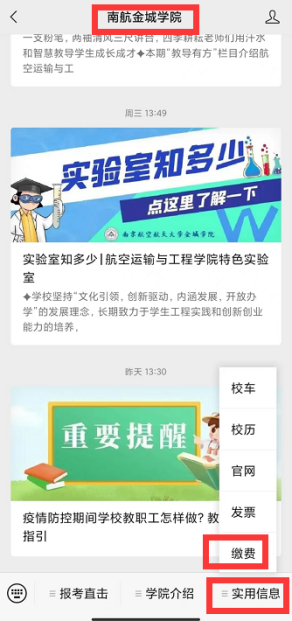 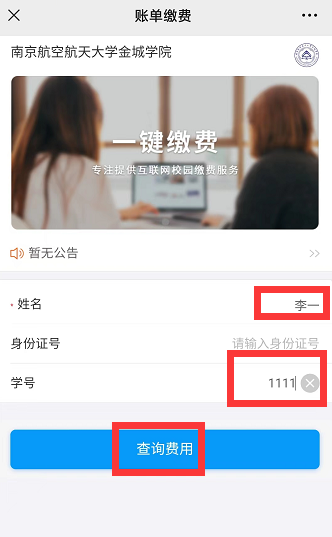 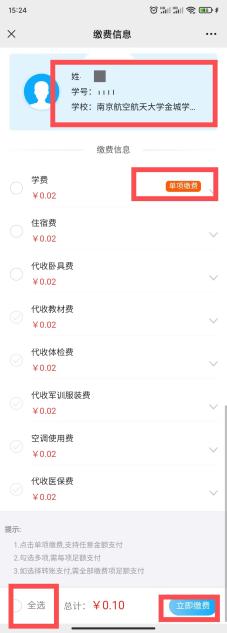 界面6:                                           界面5：                                          界面4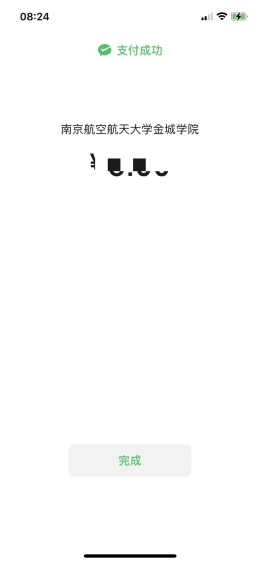 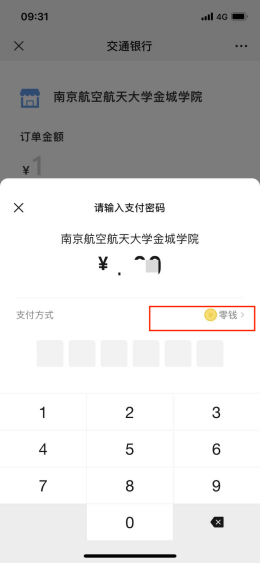 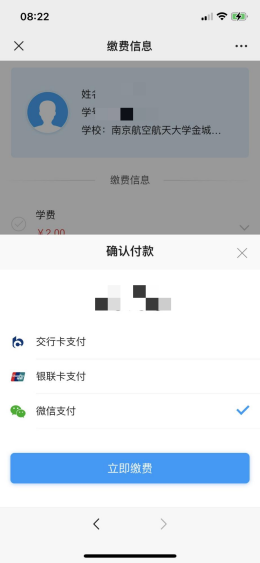 